Genesis Cooperativeof the United Church of Canadain Partnership with theGlengarry East Pastoral ChargeConsisting of the congregations of:Alexandria, Cassburn, Dalhousie Mills, East Hawkesbury, Kirk Hill, Riceville-Pendleton, Trinity (Vankleek Hill)Sunday July 12, 2020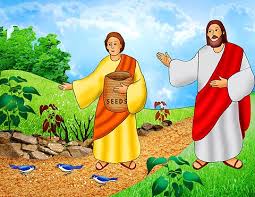 “Surely God is in this place…help me notice”(attributed to St. Lawrence) We Gather to Praise GodWelcome to our worship service today.  We pray you will feel God's presence as we worship together. You are invited to join in reading the responses and prayers, printed in bold.♫PreludeGreeting and WelcomeLife and Work of the ChurchLighting the Christ Candle♫Sung Introit:  “Come, Let Us to the God of Love”    v.1 VU 653 Come let us to the God of love with contrite hearts return;Our God is gracious, nor will leave the desolate to mourn.Passing of the Peace: (R-P)The Call to WorshipWe bring our hopes and fears, our struggles and our lives as they are, into the presence of the one who leaves the doors and futures open to gracious possibilities. God’s word light the path before us. May this time of worship empower us to make faithful choices. God’s word lights the paths before us. May this time of worship renew and restore our relationships with God and with each other. God’s word lights the paths before us. Come, let’s join in worship!The Opening PrayerAbundant God, use our senses to open our hearts and minds to the richness of scriptures. Help us to receive the gifts you sow so graciously and freely in our lives, and inspire us to share such bounty generously with our neighbours, as we offer now, the prayer of Jesus …Our Father, who art in heaven ... (found at VU 959)♫Hymn:         “God, Whose Almighty Word”          VU 313The Good News Time♫Hymn:              “Spirit, Open My Heart”                  VU 79The Prayer of Confession For hatreds between peoples, for violence among nations, for breakdowns into civility, we pray. (silence) Why does it have to be this way, O God? What choices of ours could bring change?  (silence) For estrangement within families, for tensions among neighbours, we pray. (silence) Why does it have to be this way, O God?  What choices of our could bring change?  (silence) For divisions in the Christian church, for conflict within our community, we pray. (silence) Why does it have to be this way, O God? What choices of ours could bring change? (silence) For our inner struggles with an inflated ego, or deflated self-worth, we pray. (silence) Why does it have to be this way, O God?  What choices of our could bring change? (silence)Words of AffirmationHear the promise of God. Through all these times, amidst all these conditions, God offers the Spirit’s transformative power for our compassion, guide and hope. Thanks be to God!We Listen For God’s WordScripture Lessons:Genesis 25: 19-34   Esau gives up birthright for Jacob’s stew.Psalm 119: 105-112  VU 841  Your word is a lamp for my feet.Romans 8: 1-11  To set the mind on the Spirit is life.Matthew 13: 1-9, 18-23  Parable of the sower and the seed.Hear what the Spirit is saying to the church.Thanks be to God!Message:  ♫Hymn:         “Open My Eyes, that I May See”       VU 371We Respond to God’s WordOffering Invitation♫Response: “In Gratitude and Humble Trust”  VU 544 vs.1                                                                       Tune Forest Green VU 518In gratitude and humble trust, we bring our best today,to serve your cause and share your love with all along life’s way.O God, who gave yourself to us in Jesus Christ, your Son, teach us to give ourselves each day until life’s work is done.The Prayer of DedicationGracious God, may the gifts we freely offer be without expectation for anything in return. May you bless the work of these gifts this day and in the days ahead.  AMEN! Prayers of the PeopleGod of each, God of all: we pray for our families, those with whom we are drawn together by birth or by marriage or by adoption. May they receive care and love from you and from us as well.We pray for our friends and neighbours, those with whom we are drawn together by common places of work or learning, by common aspirations and values. Strengthen the ties between us, and may we find in these relationships the freedom and companionship and community that nurtures us and the world around us.We pray for our fellow citizens, those with whom we are drawn together by birthplace and nation, by regional ties and societal traditions. Fashion these bonds so to ensure the relationships and ideals we claim are paid more than lip-service, so that who we are and have been never closes us to who we may yet become.We pray for those who are part of this community and in the whole Christian Church, those with whom we are drawn together by a common faith and uncommon grace. May we thrive in ministry, may we expand in mission, may we deepen in spirituality, and may we grow closer to one another and you.We pray for those who are fashioned in your image, with whom we are drawn together in one family. Free us to recognize the stranger as no stranger, but sister and brother; and to see the joy and need of any as the cause for our rejoicing and compassion. AMEN!♫Hymn:       “Sent Forth By God’s Blessing”         VU 481The Closing WordsGo from this place finding the strength to right any wrongs, to be the peace brought to division, to be the love that is needed within the world. Go in peace. AMEN!♫Sung Blessing:	“Go Now in Peace”Go now in peace, never be afraid,God will go with you each hour of everyday.Go now in faith, steadfast, strong and true.Know he will guide you in all you do.Go now in love and show you believe,Reach out to others so all the world can see.God will be there watching from above,Go now in peace, in faith and in love.♫PostludeOur Worship Ends – Our Service Begins As church, we are called to pray for each other and for our mission in the world  Perth Road United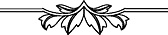 July 12, 2020AnnouncementsQuestion of the Day:Who or what has nurtured your faith, providing good soil for you to grow in?Nursing Homes / Seniors’ Homes Services:All Nursing / Seniors’ Home Servicesare cancelled until further notice.The United Church of Canada gratefully acknowledges that its buildings and ministries,from coast to coast to coast, are on traditional territories of Indigenous Peoples.The Genesis Cooperativeof the United Church of Canada42 Mill St., Box 689, Vankleek Hill, ON K0B 1R0Phone: 613-678-5499		genesiscc@bellnet.caGenesis Cooperative Community     www.genesiscmty.comMinister:  Rev. Phyllis DietrichAdministrative Assistant:  Gabrielle BeckerAdministrative Office Hours:Monday, Wednesday & Thursday  10:00 am – 1:00 pmAnnouncement Deadline:  Wednesday @ noonMinutes for Mission                                                           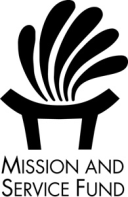 July 12, 2020Community Ministries Make a DifferenceThe term “partnership” can describe a wide range of relationships undertaken by the church. The work of the church is accomplished through working with others—some full ministries of the church, including community-based organizations, as well as through relationships with organizations and coalitions we know as national partners. Mission & Service supports partnerships with community ministries across Canada. In addition to congregations, the church includes ministries such as camps, campus ministries, and community and social justice ministries that support people seeking basic needs such as food, clothing, shelter, advocacy services, and spiritual guidance. There are over 60 community ministries. Community ministries are often full ministries and expressions of the church, while some have developed into community-based organizations that partner with a variety of local government and non-governmental organizations. Through these relationships, the church is able to faithfully and more fully make a difference in the lives of vulnerable people. These ministries call the church to risk new forms of life and membership, to be willing to be transformed by those on the margins of society, and to join them as the place where God is present and active. Through partner relationships, the church engages in advocacy and justice, research and policy, education and theological reflection, congregational engagement for justice-making, and community support. If Mission & Service giving is already a regular part of your life, thank you so much! If you have not given, please join me in making Mission & Service giving a regular part of your life of faith. Loving our neighbour is at the heart of our Mission & Service.Mighty and tender God, our gifts to M&S help your church to do justice, love kindness, and walk humbly with you.Worship Leaders TodayWorship Leaders TodayTrinity / CassburnNo ServiceAlexandria / Kirk Hill No ServiceRiceville-PendletonNo ServiceDalhousie MillsNo ServiceEast HawkesburyNo Service